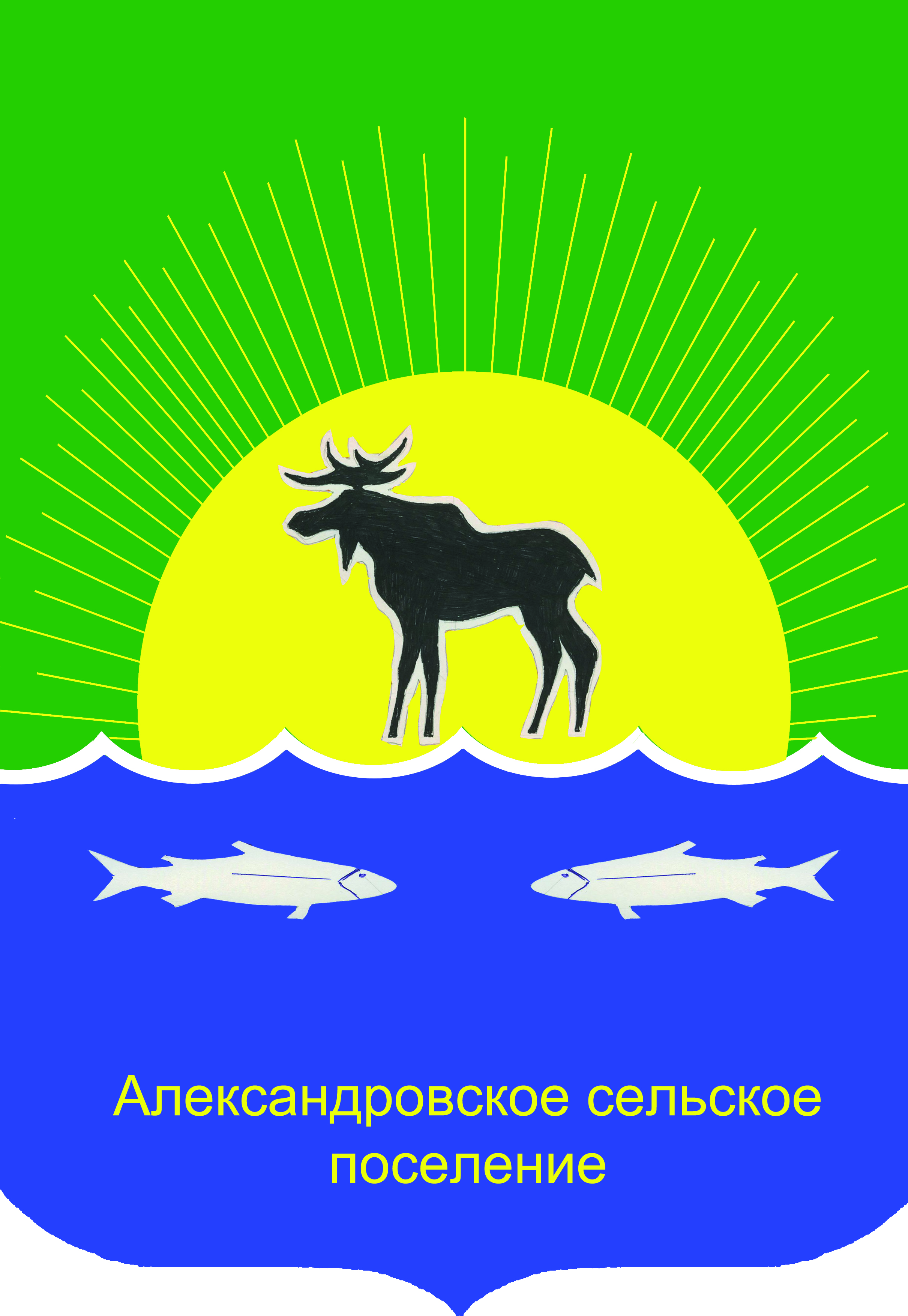 АДМИНИСТРАЦИЯ АЛЕКСАНДРОВСКОГО СЕЛЬСКОГОПОСЕЛЕНИЯПОСТАНОВЛЕНИЕ                    03.08.2020								                                               № 209с.АлександровскоеОб утверждении муниципальной программы«Социальная поддержка населения Александровского сельского поселения  на 2021-2025 годы»(в ред. пост. от 10.02.2021 № 37, от 02.02.2022 № 46,от 07.04.2022 № 144, 09.08.2022 № 335, от 30.11.2022 № 469, от 27.02.2023 № 64, от 28.08.2023 № 270, от 12.01.2024г № 11)    Руководствуясь статьей 179 Бюджетного кодекса Российской Федерации, пунктом 6 части 1 статьи 17 Федерального закона от 06.10.2003 №131-ФЗ «Об общих принципах организации местного самоуправления в Российской Федерации», ПОСТАНОВЛЯЮ:1.Утвердить прилагаемую муниципальную программу «Социальная поддержка населения Александровского сельского поселения на 2021-2025годы».        2. Настоящее постановление подлежит официальному обнародованию и вступает в силу с 01.01.2021г        3. Контроль за исполнением настоящего постановления оставляю за собой.       И.о.Главы поселения                                                                                               И.А.ГерценИсп.:Е.Ю.Белевцева(8 382 55) 2 55 10 Утвержденапостановлением Администрации Александровского сельскогопоселения   от 03.08.2020  № 209 Муниципальная программа«Социальная поддержка населения Александровского сельского поселения на 2021-2025 годы» Паспорт  программыСодержание проблемы и обоснование необходимости ее решения программными методами Социальная сфера - самая чувствительная сфера деятельности, так как она затрагивает интересы абсолютно всех граждан и в целом влияет на качество жизни человека. Поэтому формирование социальной политики и ее реализация требуют особого подхода. Повышение уровня и качества жизни граждан, нуждающихся в социальной поддержке, - одна из важнейших целей в данном направлении государственной и муниципальной социальной политики. Любые изменения могут привести к неблагополучию отдельных, особо нуждающихся категорий граждан.На современном этапе развития общества проведение комплекса по социальной поддержке социально незащищенных слоев населения является одним из приоритетных направлений деятельности органов социальной защиты и местного самоуправления.Несмотря на принимаемые Правительством Российской Федерации меры по улучшению материального положения пенсионеров, семей с детьми, их количество остается достаточно высоким. Инфляционные процессы не позволяют гражданам выйти из категории малообеспеченных.В общей численности граждан, состоящих на учете в 2020 году, нуждающихся в получении социальной поддержки, можно выделить следующие категории:а)  граждане из неполных семей;б) граждане из многодетных семей;в)  инвалиды 1 группы;г)  инвалиды 2 группы;д)  инвалиды 3 группы;е) пенсионеры.Актуальность проблемы определяется наличием в структуре населения Александровского сельского поселения значительного числа лиц, имеющих среднедушевой доход ниже установленного в регионе прожиточного минимума.  Данная муниципальная Программа позволит более четко организовать работу по социальному обслуживанию населения и целенаправленно использовать средства, выделенные на социальную политику.Основные цели и задачи муниципальной программыЦелью муниципальной Программы является предоставление дополнительных мер социальной поддержки и социальной помощи, направленных на повышение качества жизни малообеспеченных слоев населения, пожилых людей и инвалидов.В рамках муниципальной Программы предусматривается решение следующих приоритетных задач:1) обеспечение социально-экономической поддержки малообеспеченных слоев населения;2) реализация местных социальных гарантий через комплекс программных мероприятий;3) снижение социальной напряженности среди слабо защищенных слоев населения;4) поддержка социально значимых общественных объединений, в том числе инвалидов, ветеранов;3. Сроки реализации муниципальной программы Муниципальная Программа рассчитана на 2021-2025 годы.                             4. Ресурсное обеспечение муниципальной программы Финансирование мероприятий муниципальной программы осуществляется за счет средств бюджета Александровского сельского поселения, а так же финансирование за счет бюджетов других уровней.5. Основные программные мероприятияПрограммные мероприятия направлены на решение основных проблем социальной поддержки пожилых граждан и инвалидов, малообеспеченных слоев населения и представлены следующими направлениями:1) меры по обеспечению социальной защищенности, улучшению социального положения малообеспеченных слоев населения, пожилых людей и инвалидов;2) предоставление помощи и услуг пожилым гражданам и инвалидам, малообеспеченным слоям населения.6. Механизм реализации муниципальной Программы      а) Выделение администрацией Александровского сельского поселения средств на реализацию программных мероприятий в пределах годового финансирования.       б) Распределение поступивших средств на реализацию программы.7. Система контроля за реализацией муниципальной программыКонтроль за расходованием средств осуществляет администрация Александровского сельского поселения.  Исполнители муниципальной программы (ИП Гутова Ж.П.) 1 раз в месяц представляют отчет о ходе выполнения муниципальной программы в администрацию Александровского сельского поселения. При необходимости вносятся корректировки по разделам муниципальной программы в пределах запланированных средств.                  8.  Оценка эффективности реализации муниципальной программыМуниципальная Программа будет способствовать созданию дополнительных условий для обеспечения социальной защищенности.Реализация муниципальной программы позволит:- создать единую систему социальной защиты пожилых людей, инвалидов, малообеспеченных слоев населения Александровского сельского поселения;- выделить приоритетные направления в этой области;- развивать дополнительные социальные услуги. 9.Программные мероприятия.Наименование муниципальной программы Муниципальная программа «Социальная поддержка  населения Александровского сельского поселения на 2021-2025 годы»Основание для разработки муниципальной программыСтатья 179 Бюджетного Кодекса РФ, Постановление Администрации Александровского сельского поселения от 04.12.2013 № 418 «Об утверждении Положения о порядке разработки, утверждения и реализации ведомственных целевых программ Александровского сельского поселения».Муниципальный заказчикАдминистрация Александровского сельского поселенияРазработчик муниципальной программыАдминистрация Александровского сельского поселенияИсполнители муниципальной программыИП Гутова Ж.П.Александровское  районное общество инвалидовАлександровская районная общественная организация  ветеранов (пенсионеров) войны, труда, Вооруженных сил и правоохранительных органовСпециалист по социальным вопросам и работе с населениемЦели и задачи муниципальной программыЦель: Предоставление дополнительных мер социальной поддержки и социальной помощи, направленных на повышение качества жизни малообеспеченных слоев населения, пожилых людей, инвалидов, больных. Задачи:Обеспечение социально-экономической поддержки малообеспеченных слоев населения.Реализация местных социальных гарантий через комплекс программных мероприятий.Снижение социальной напряженности среди слабо защищенных слоев населенияПоддержка социально значимых общественных объединений, в том числе инвалидов, ветеранов.Сроки реализации муниципальной программы2021-2025 годы.Объемы и источники финансирования муниципальной программыОбъём финансирования, всего 15 640,098 тыс. рублей из них:2021г.- 1 834,402 тыс. руб.2022г.- 3 446,029 тыс. руб.2023г.- 4 348,840 тыс. руб.2024г.- 2 976,167 тыс. руб.2025г.- 3 034,660 тыс.руб.Основные программные мероприятияПрограммные мероприятия направлены на решение основных проблем социальной поддержки пожилых граждан и инвалидов, малообеспеченных слоев населения и представлены следующими направлениями:1) меры по обеспечению социальной защищенности, улучшению социального положения малообеспеченных слоев населения, пожилых людей и инвалидов;2) предоставление помощи и услуг пожилым гражданам и инвалидам, малообеспеченным слоям населенияОжидаемые  конечные результаты от реализации муниципальной программы  Создание дополнительных условий для обеспечения социальной защищенности, повышению качества жизни наиболее социально незащищенных граждан.  Критериями оценки эффективности является охват наиболее социально незащищенных граждан мерами социальной поддержки.  Система организации   контроля за исполнением муниципальной программы Контроль за исполнением муниципальной программы осуществляет Администрация Александровского сельского поселения№Наименование2021 г., тыс.руб.2022г.,  тыс.руб.2023г., тыс.руб.2024г., тыс.руб.2025г., тыс.руб.1Обеспечение талонами на услуги бани малообеспеченных пенсионеров (совокупный доход которых на одного члена семьи  ниже  установленного прожиточного минимума, которые не имеют бани, помещения, оборудованного ванной или душем), инвалидов общего заболевания 1,2 групп, участников Великой Отечественной Войны, вдов участников Великой Отечественной Войны.404,864550601,697600,0600,02Денежная компенсация на оплату твердого топлива (дрова) участникам Великой Отечественной Войны, вдовам участников Великой Отечественной Войны, инвалидам  общего заболевания 1,2 групп.22,80,0030,030,030,03Оплата услуг парикмахерской инвалидам общего заболевания 1,2 групп; участникам Великой Отечественной Войны, вдовам участников Великой Отечественной Войны по предъявлении удостоверения89,75115,0131,6120,0120,04Компенсация 50% оплаты коммунальных услуг почетным жителям с. Александровское90.943100,065,18856,058,05Адресная срочная социальная помощь34,550,038,450,050,06Оплата коммунальных услуг Районного общества инвалидов 22,31532,822,16437,56739,7607Оплата коммунальных услуг Александровской районной общественной организации ветеранов (пенсионеров) войны, труда, Вооружённых сил и правоохранительных органов32,42836,731,03941,343,68Оказание адресной помощи гражданам, имеющих в личном подсобном хозяйстве коров.000009Переселение граждан из ветхого и аварийного жилья.0,000,000,000,00010Предоставление жилых помещений детям-сиротам (областной бюджет)245,216070,5921124,31124,311Предоставление жилых помещений детям-сиротам (федеральный бюджет)371,084517,1561065,5180012Оказание услуг по транспортировке и погребению тел умерших141,5000180,0152,0204,013Вознаграждение к званию «Почётный житель»034,48522,98830,030,014Проведение мероприятий, посвященных праздничным датам Районным обществом инвалидов40,040,040,040,040,015Проведение мероприятий, посвященных праздничным датам Александровской районной общественной организацией ветеранов (пенсионеров) войны, труда, Вооруженных сил и правоохранительных органов 39,080,080,080,080,016Транспортировка тел умерших0230,96300017Оказание помощи в ремонте и (или) переустройстве жилых помещений граждан, не стоящих на учёте в качестве нуждающихся в улучшении жилищных условий и не реализовавших своё право на улучшение жилищных условий за счёт средств федерального и областного бюджетов в 2009 и последующих годах, из числа: участников и инвалидов Великой Отечественной войны 1941-1945 годов; тружеников тыла военных лет; лиц, награждённых знаком «Жителю блокадного Ленинграда»; бывших несовершеннолетних узников конц.лагерей; вдов погибших (умерших) участников Великой Отечественной войны 1941-1945 годов, не вступивших в повторный брак.50,0100,0100,018Оказание помощи и компенсации затрат в ремонте и (или) переустройстве жилых помещений участников ВОВ 1941-1945 годов, тружеников тыла и вдов участников ВОВ 1941-1945 годов, а также лиц приравненных к данной категории50,0900,01203,65419Возмещение расходов по перевозке тел (останков) умерших или погибших в места проведения патологоанатомического вскрытия, судебно-медицинской экспертизы20020Субсидия на возмещение затрат, связанных с перевозкой тел (останков) умерших или погибших в мест проведение патологоанатомического вскрытия, судебно-медицинской экспертизы 615,0666,0615,0615,021Организация участия в праздничных мероприятиях значимых для жителей Александровского сельского поселения, а также профессиональных праздниках, юбилеях и датах.43,925Итого:Итого:1834,4023446,0294 348,842 976,167 3 034,66